Пояснительная запискаДля разработки данной учебной программы были использованы следующие материалы:федеральный компонент государственного стандарта среднего (полного) общего образования;примерная программы по математике среднего (полного) общего образования;федеральный перечень учебников, рекомендованных Министерством образования Российской Федерации к использованию в образовательном процессе в общеобразовательных учреждениях на 2017-18 учебный год;авторской рабочей программы по геометрии /Сост. Н.Ф.Гаврилова/ Образовательные и воспитательные задачи обучения математике должны решаться комплексно с учетом возрастных особенностей учащихся, специфики математики как науки и учебного предмета, определяющей ее роль и место в общей системе школьного обучения и воспитания. Учителю предоставляется право самостоятельного выбора методических путей и приемов решения этих задач.Принципиальным положением организации школьного математического образования в школе становится уровневая дифференциация обучения. Это означает, что, осваивая курс, одни школьники в своих результатах ограничиваются уровнем обязательной подготовки, зафиксированным в настоящей программе, другие в соответствии со своими склонностями достигают более высоких рубежей. При этом достижение уровня обязательной подготовки становится непременной обязанностью ученика в его учебной работе. В то же время каждый имеет право самостоятельно решить, ограничиться этим уровнем или же продвигаться дальше.Цели и задачи курса геометрииЦель курса – дать учащимся представления о роли математики в современном мире, о способах применения математики, как в технических, так и в гуманитарных сферах.  Задачи курса:формирование представлений об идеях и методах математики; о математике как универсальном языке науки, средстве моделирования явлений и процессов;овладение языком математики в устной и письменной форме, математическими знаниями и умениями, необходимыми для изучения школьных естественнонаучных дисциплин, продолжения образования и освоения избранной специальности на современном уровне;развитие логического мышления, алгоритмической культуры, пространственного воображения, математического мышления и интуиции, творческих способностей, необходимых для продолжения образования и для самостоятельной деятельности в области математики и ее приложений в будущей профессиональной деятельности;воспитание средствами математики культуры личности через знакомство с историей развития математики, эволюцией математических идей; понимания значимости математики для научно-технического прогресса.Общая характеристика учебного предмета.Геометрия — один из важнейших компонентов математического образования, необходимый для приобретения конкретных знаний о пространстве и практически значимых умений, формирования языка описания объектов окружающего мира, для развития пространственного воображения и интуиции, математической культуры, для эстетического воспитания учащихся. Изучение геометрии вносит вклад в развитие логического мышления, в формирование понятия доказательства.Таким образом, в ходе освоения содержания курса учащиеся получают возможность развить пространственные представления и изобразительные умения, освоить основные факты и методы стереометрии, изучить свойства пространственных тел, научиться применять полученные знания для решения практических задач.Место предмета в базисном учебном планеСогласно Федеральному базисному учебному плану для образовательных учреждений Российской Федерации для обязательного изучения геометрии на этапе основного общего образования (10-11 классы) отводится не менее 100 часов из расчета 1,5 часа в неделю.Рабочая программа конкретизирует содержание предметных тем образовательного стандарта и даёт распределение учебных часов по разделам курса.В данной рабочей программе на изучение геометрии в 10 и 11 классах отводится по 68 ч (2 часа в неделю).Требования к уровню содержания программыВ результате изучения геометрии на базовом уровне ученик долженЗнать/понимать:значение математической науки для решения задач, возникающих в теории и практике; широту и ограниченность применения математических методов к анализу и исследованию процессов и явлений в природе и обществе;значение практики и вопросов, возникающих в самой математике, для формирования и развития математической науки;идеи расширения числовых множеств как способа построения нового математического аппарата для решения практических задач и внутренних задач математики;значение идей, методов и результатов алгебры и математического анализа для построения моделей реальных процессов и ситуаций;возможности геометрии для описания свойств реальных предметов и их взаимного расположения;универсальный характер законов логики математических рассуждений, их применимость в различных областях человеческой деятельности;различие требований, предъявляемых к доказательствам в математике, естественных, социально-экономических и гуманитарных науках, на практике;роль аксиоматики в математике; возможность построения математических теорий на аксиоматической основе; значение аксиоматики для других областей знания и для практики;вероятностных характер различных процессов и закономерностей окружающего мира.Уметь:соотносить плоские геометрические фигуры и трехмерные объекты с их описаниями, чертежами, изображениями; различать и анализировать взаимное расположение фигур;изображать геометрические фигуры и тела, выполнять чертеж по условию задачи;решать геометрические задачи, опираясь на изученные свойства планиметрических и стереометрических фигур и отношений между ними, применяя алгебраический и тригонометрический аппарат;проводить доказательные рассуждения при решении задач, доказывать основные теоремы курса;вычислять линейные элементы и углы в пространственных конфигурациях, объемы и площади поверхностей пространственных тел и их простейших комбинаций;применять координатно-векторный метод для вычисления отношений, расстояний и углов;строить сечения многогранников и изображать сечения тел вращения.Использовать приобретенные знания и умения в практической деятельности и повседневной жизни для:исследования (моделирования) несложных практических ситуаций на основе изученных формул и свойств фигур;вычисления длин, площадей и объемов реальных объектов при решении практических задач, используя при необходимости справочники и вычислительные устройства.Обладать следующими компетенциями Информационно-технологические:умение при помощи реальных объектов и информационных технологий самостоятельно искать, отбирать, анализировать и сохранять информацию по заданной теме;умение представлять материал с помощью творческих работ, докладов, рефератов.способность задавать и отвечать на вопросы по изучаемым темам с пониманием и по существу.Коммуникативные:умение работать в группе: высказать своё мнение, аргументировать и отстаивать его, организовывать совместную работу на основе взаимопомощи и уважения;умение обмениваться информацией по темам курса, фиксировать ее в процессе коммуникации.Учебно-познавательные:умения и навыки планирования учебной деятельности: самостоятельно и мотивированно организовывать свою познавательную деятельность: ставить цель, определять задачи для ее достижения, выбирать оптимальные пути решения этих задач; умения и навыки организации учебной деятельности: организация рабочего места, режима работы, порядка и способов умственной деятельности;умения и навыки мыслительной деятельности: выделение главного, анализ и синтез, классификация, обобщение, построение ответа, формулирование выводов, решение задач;умения и навыки оценки и осмысливания результатов своих действий: организация само- и взаимоконтроля, рефлексивный анализ.Содержание обучения геометрии в 10 классе.Введение (5часов)Предмет стереометрии. Аксиомы стереометрии. Некоторые следствия из аксиом.Основная цель – сформировать представления учащихся об основных понятиях и аксиомах стереометрии, их использовании при решении стандартных задач логического характера, а также об изображениях точек, прямых и плоскостей на проекционном чертеже при различном их взаимном расположении в пространстве. В этой теме учащихся фактически впервые встречающихся здесь с пространственной геометрией. Поэтому важную роль в развитии пространственных представлений играют наглядные пособия: модели, рисунки, трехмерные чертежи и т. д. Их широкое привлечение в процессе обучения поможет учащимся легче войти и тематику предмета. В ходе решения задач следует добиваться от учащихся проведения доказательных рассуждений.Глава 1.Параллельность прямых и плоскостей (20 часов)Основная цель – систематизировать наглядные представления учащихся об основных элементах стереометрии (точках, прямых, плоскостях); сформировать представление о взаимном расположении прямых и плоскостей в пространстве, о параллельности прямых и плоскостей в пространстве. Изучение темы начинается с беседы об аксиомах стереометрии. Все сообщаемые учащимся сведения излагаются на наглядной основе путем обобщения очевидных или знакомых им геометрических фактов. Целесообразно завершить беседу рассказом о роли аксиоматики в построении математической теории. Данная тема является опорной для дальнейшего изучения всего геометрического материала. Основной материал этой темы посвящен формированию представлений о возможных случаях взаимного расположения прямых и плоскостей, причем акцент делается на формирование умения распознавать эти случаи в реальных формах (на окружающих предметах, стереометрических моделях и т.п.). При решении стереометрических задач на вычисление длин отрезков особое внимание следует уделить осмысленному применению фактов из курса планиметрии.В результате изучения данной главы учащиеся должны:знать определение и признаки параллельных плоскостей, прямой и плоскости, плоскостей в пространстве. уметь различать тетраэдр и параллелепипед; определять взаимное расположение прямых и плоскостей в пространстве, изображать пространственные фигуры на плоскости.Глава 2.Перпендикулярность прямых и плоскостей (20 часов)Основная цель – дать учащимся систематические сведения о перпендикулярности прямых и плоскостей в пространстве, ввести понятие углов между прямыми и плоскостями, между плоскостями. В ходе изучения темы обобщаются и систематизируются знания учащихся о перпендикулярности прямых, перпендикуляре и наклонных, известные им из курса планиметрии Постоянное обращение к знакомому материалу будет способствовать более глубокому усвоению темы. Постоянное обращение к теоремам, свойствам и признакам курса планиметрии при решении задач по изучаемой теме не только будет способствовать выработке умения решать стереометрические задачи данной тематики, но и послужит хорошей пропедевтикой к изучению следующих тем курса.В результате изучения данной главы учащиеся должны:знать определение и признаки перпендикулярности прямых и плоскостей в пространстве; понятия о перпендикуляре, наклонной, проекции наклоннойуметь доказывать все теоремы, решать задачи с их применением.Глава 3.Многогранники (13 часов)Основная цель – дать учащимся систематические сведения об основных видах многогранников. Учащиеся уже знакомы с такими многогранниками, как тетраэдр и параллелепипед. Теперь предстоит расширить представления о многогранниках и их свойствах. В учебнике нет строгого математического определения многогранника, а приводится лишь некоторое описание, так как строгое определение громоздко и трудно не только для понимания учащимися, но и для его применения. Изучение многогранников нужно вести на наглядной основе, опираясь на объекты природы, предметы окружающей действительности. Весь теоретический материал темы откосится либо к прямым призмам, либо к правильным призмам и правильным пирамидам. Все теоремы доказываются достаточно просто, результаты могут быть записаны формулами. Поэтому в теме много задач вычислительного характера, при решении которых отрабатываются умения учащихся пользоваться сведениями из тригонометрии, формулами площадей. В результате изучения данной главы учащиеся должны:знать виды многогранников, их характеристики, основные понятияуметь решать задачи с использованием таких понятий, как "угол между прямой и плоскостью", "двугранный угол" и др.Глава 4.Векторы в пространстве (7 часов)Основная цель – обобщить изученный в базовой школе материал о векторах на плоскости, дать систематические сведения о действиях с векторами в пространстве.Основное внимание уделяется решению задач, так как при этом учащиеся овладевают векторным методом.В результате изучения данной главы учащиеся должны:знать понятие вектора в пространстве. Сложение и вычитание векторов. Умножение вектора на число. Компланарные векторы. уметь разложить вектор по трем некомпланарным векторам, применять теорию к решению задач векторным методом.Повторение (7 часов)Основная цель – обобщить изученный за год материал.Содержание обучения геометрии в 11 классе.Глава 5.Метод координат (15ч)Основная цель сформировать умения применять координатный и векторный методы к решению стереометрических задач, на нахождение длин отрезков и углов между прямыми и векторами в пространстве.В результате изучения данной главы учащиеся должны:знать формулы координат вектора, координаты суммы и разности векторов, произведения вектора на число, скалярного, векторного произведения векторов. уметь применять формулы при решении задач.Глава 6.Цилиндр, конус, шар (17ч)Основная цель сформировать у учащихся знания об основных видах тел вращения. Развить пространственные представления на примере круглых тел, продолжить формирование логических и графических умений.В результате изучения данной главы учащиеся должны:знать и уметь определять виды круглых тел, взаимное расположение круглых тел и плоскостей, вписанных и описанных призм и пирамид, уметь применять формулы для вычисления площадей боковой и полной поверхностей при решении задач.Глава 7.Объемы тел (23ч)Основная цель продолжить систематическое изучение многогранников и тел вращения в ходе решения задач на вычисление их объемов.В результате изучения данной главы учащиеся должны:знать формулы нахождения объемов многогранников и тел вращения.уметь применять формулы при решении задач.Повторение (13 часов)Основная цель – повторить и обобщить изученный материал.Тематическое планирование 10 класс. Основные виды деятельностиТематическое  планирование 11 классПланируемые результатыраспознавать на чертежах и моделях пространственные формы; соотносить трехмерные объекты с их описаниями, изображениями;описывать взаимное расположение прямых и плоскостей в пространстве, аргументировать свои суждения об этом расположении;анализировать в простейших случаях взаимное расположение объектов в пространстве;изображать основные многогранники и круглые тела; выполнять чертежи по условиям задач;строить простейшие сечения куба, призмы, пирамиды; решать планиметрические и простейшие стереометрические задачи на нахождение геометрических величин (длин, углов, площадей, объемов);использовать при решении стереометрических задач планиметрические факты и методы;проводить доказательные рассуждения в ходе решения задач;использовать приобретенные знания и умения в практической деятельности и повседневной жизни для:исследования (моделирования) несложных практических ситуаций на основе изученных формул и свойств фигур;вычисления объемов и площадей поверхностей пространственных тел при решении практических задач, используя при необходимости справочники и вычислительные устройства. Планируемые результаты обучения по окончании изучения курса.Предметные результаты изучения курса:умение работать с геометрическим текстом (структурирование, извлечение необходимой информации), точно и грамотно выражать свои мысли в устной и письменной речи, применяя математическую терминологию и символику, использовать различные языки математики (словесный, символический, графический), развития способности обосновывать суждения, проводить классификацию; умение применять изученные понятия, результаты и методы при решении задач из различных разделов курса, в том числе задач, не сводящихся к непосредственному применению известных алгоритмов с использованием при необходимости справочных материалов, калькулятора, компьютера; владение базовым понятийным аппаратом: иметь представление о числе, об основных геометрических объектах, векторах, координатах, формирования представлений о статистических закономерностях в реальном мире и различных способах их изучения; умение измерять длины отрезков, величины углов, использовать формулы для нахождения периметров, площадей и объемов геометрических фигур; овладение навыками устных, письменных, инструментальных вычислений; 	усвоение систематических знаний о плоских фигурах и их свойствах, а также на наглядном уровне – о простейших пространственных телах, умение применять систематические знания о них для решения геометрических и практических задач.№Тема урокаТип урокаВид контроля1Предмет стереометрии. Аксиомы стереометрии.Урок изучения нового материалас/решение задач2Некоторые следствия из аксиомКомбинированный урокТеор. опрос, проверка д/з, с/решение задач3Решение задач на применение аксиом стереометрий и их следствийУрок закрепления изученногоТеор. опрос, проверка д/з, с/решение задач4Решение задач на применение аксиом стереометрий и их следствийУрок закрепления изученногоТеор. опрос, проверка д/з, с/решение задач5Обобщающий урок по теме «Аксиомы стереометрии и их следствия»Урок повторения и обобщенияПроверка д/з, с/р6Параллельные прямые в пространствеУрок изучения нового материалаПроверка д/з, с/решение задач7Параллельные прямые в пространстве. Параллельность трёх прямых.Комбинированный урокТеор. опрос, проверка д/з, с/решение задач8Параллельные прямые в пространстве. Параллельность трёх прямых.Урок закрепления изученногоТеор. опрос, проверка д/з, с/решение задач9Параллельность прямой и плоскости.Комбинированный урокПроверка д/з, с/решение задач10Параллельность прямой и плоскости.Урок закрепления изученногоТеор. опрос, проверка д/з, с/решение задач11Обобщающий урок по теме «Параллельность прямой и плоскости»Урок повторения и обобщенияПроверка д/з, с/р12Скрещивающиеся прямыеКомбинированный урокс/решение задач13Скрещивающиеся прямыеКомбинированный урокТеор. опрос, проверка д/з, с/решение задач14Углы сонаправленными сторонами. Угол между прямыми.Комбинированный урокПроверка д/з, с/р15Обобщающий урок по теме «Скрещивающиеся прямые. Углы между прямыми»Урок повторения и обобщенияТеор. опрос, проверка д/з, с/решение задач16Обобщающий урок по теме «Аксиомы стереометрии. Параллельность прямой и плоскости»Урок повторения и обобщенияПроверка д/з, с/решение задач17Контрольная работа 1. Аксиомы стереометрии. Параллельность прямой и плоскости.Урок контроля ЗУН учащихсяКонтрольная работа18Параллельные плоскости. Признак параллельности двух плоскостей.Урок изучения нового материалас/решение задач19Свойства параллельных плоскостейКомбинированный урокТеор. опрос, проверка д/з, с/решение задач20Параллельность плоскостей. Свойства параллельных плоскостей.Урок закрепления изученногоТеор. опрос, проверка д/з, с/р21ТетраэдрКомбинированный урокПроверка д/з, с/решение задач22Параллелепипед Комбинированный урокТеор. опрос, проверка д/з, с/решение задач23Задачи на построение сеченийКомбинированный урокТеор. опрос, проверка д/з, с/решение задач24Обобщающий урок по теме «Параллельность прямых и плоскостей»Урок повторения и обобщенияПроверка д/з, с/решение задач25Контрольная работа 2. Параллельность прямых и плоскостей.Урок контроля ЗУН учащихсяк/рОбъяснять, какие возможны случаи взаимного расположения двух прямых в пространстве, и приводить иллюстрирующие примеры из окружающей обстановки; формулировать определения параллельных и скрещивающихся прямых; формулировать и доказывать теорему о прямой, проходящей через данную точку параллельно данной прямой, и теорему о признаке скрещивающихся прямых, применять эти теоремы при решении задач.Формулировать и доказывать две теоремы (прямую и обратную) о параллельных прямых, перпендикулярных к плоскости, и их следствия.Формулировать определение параллельных прямой и плоскости и приводить иллюстрирующие примеры из окружающей обстановки; формулировать и доказывать теоремы о свойствах и признаках параллельности двух прямых и параллельности прямой и плоскости; объяснять, что называется расстоянием между параллельными прямой и плоскостью.Формулировать определение параллельных плоскостей и приводить иллюстрирующие примеры из окружающей обстановки; формулировать и доказывать теоремы о признаках и свойствах параллельных плоскостей; объяснять, что называется расстоянием между параллельными плоскостями.Объяснять, что такое прямоугольный параллелепипед, показывать на рисунках и моделях его элементы, изображать эту фигуру на чертеже; иллюстрировать с помощью прямоугольного параллелепипеда взаимное расположение прямых и плоскостей в пространстве; формулировать и доказывать утверждения о свойствах прямоугольного параллелепипеда; объяснять, что называется сечением прямоугольного параллелепипеда, и решать задачи на построение его сечений на чертеже.Объяснять, что называется расстоянием между скрещивающимися прямыми.Применять изученные утверждения о взаимном расположении прямых и плоскостей в пространстве при решении задач на вычисление, на доказательство и на построение сечений тетраэдра и прямоугольного параллелепипеда на чертеже.Объяснять, какие возможны случаи взаимного расположения двух прямых в пространстве, и приводить иллюстрирующие примеры из окружающей обстановки; формулировать определения параллельных и скрещивающихся прямых; формулировать и доказывать теорему о прямой, проходящей через данную точку параллельно данной прямой, и теорему о признаке скрещивающихся прямых, применять эти теоремы при решении задач.Формулировать и доказывать две теоремы (прямую и обратную) о параллельных прямых, перпендикулярных к плоскости, и их следствия.Формулировать определение параллельных прямой и плоскости и приводить иллюстрирующие примеры из окружающей обстановки; формулировать и доказывать теоремы о свойствах и признаках параллельности двух прямых и параллельности прямой и плоскости; объяснять, что называется расстоянием между параллельными прямой и плоскостью.Формулировать определение параллельных плоскостей и приводить иллюстрирующие примеры из окружающей обстановки; формулировать и доказывать теоремы о признаках и свойствах параллельных плоскостей; объяснять, что называется расстоянием между параллельными плоскостями.Объяснять, что такое прямоугольный параллелепипед, показывать на рисунках и моделях его элементы, изображать эту фигуру на чертеже; иллюстрировать с помощью прямоугольного параллелепипеда взаимное расположение прямых и плоскостей в пространстве; формулировать и доказывать утверждения о свойствах прямоугольного параллелепипеда; объяснять, что называется сечением прямоугольного параллелепипеда, и решать задачи на построение его сечений на чертеже.Объяснять, что называется расстоянием между скрещивающимися прямыми.Применять изученные утверждения о взаимном расположении прямых и плоскостей в пространстве при решении задач на вычисление, на доказательство и на построение сечений тетраэдра и прямоугольного параллелепипеда на чертеже.Объяснять, какие возможны случаи взаимного расположения двух прямых в пространстве, и приводить иллюстрирующие примеры из окружающей обстановки; формулировать определения параллельных и скрещивающихся прямых; формулировать и доказывать теорему о прямой, проходящей через данную точку параллельно данной прямой, и теорему о признаке скрещивающихся прямых, применять эти теоремы при решении задач.Формулировать и доказывать две теоремы (прямую и обратную) о параллельных прямых, перпендикулярных к плоскости, и их следствия.Формулировать определение параллельных прямой и плоскости и приводить иллюстрирующие примеры из окружающей обстановки; формулировать и доказывать теоремы о свойствах и признаках параллельности двух прямых и параллельности прямой и плоскости; объяснять, что называется расстоянием между параллельными прямой и плоскостью.Формулировать определение параллельных плоскостей и приводить иллюстрирующие примеры из окружающей обстановки; формулировать и доказывать теоремы о признаках и свойствах параллельных плоскостей; объяснять, что называется расстоянием между параллельными плоскостями.Объяснять, что такое прямоугольный параллелепипед, показывать на рисунках и моделях его элементы, изображать эту фигуру на чертеже; иллюстрировать с помощью прямоугольного параллелепипеда взаимное расположение прямых и плоскостей в пространстве; формулировать и доказывать утверждения о свойствах прямоугольного параллелепипеда; объяснять, что называется сечением прямоугольного параллелепипеда, и решать задачи на построение его сечений на чертеже.Объяснять, что называется расстоянием между скрещивающимися прямыми.Применять изученные утверждения о взаимном расположении прямых и плоскостей в пространстве при решении задач на вычисление, на доказательство и на построение сечений тетраэдра и прямоугольного параллелепипеда на чертеже.Объяснять, какие возможны случаи взаимного расположения двух прямых в пространстве, и приводить иллюстрирующие примеры из окружающей обстановки; формулировать определения параллельных и скрещивающихся прямых; формулировать и доказывать теорему о прямой, проходящей через данную точку параллельно данной прямой, и теорему о признаке скрещивающихся прямых, применять эти теоремы при решении задач.Формулировать и доказывать две теоремы (прямую и обратную) о параллельных прямых, перпендикулярных к плоскости, и их следствия.Формулировать определение параллельных прямой и плоскости и приводить иллюстрирующие примеры из окружающей обстановки; формулировать и доказывать теоремы о свойствах и признаках параллельности двух прямых и параллельности прямой и плоскости; объяснять, что называется расстоянием между параллельными прямой и плоскостью.Формулировать определение параллельных плоскостей и приводить иллюстрирующие примеры из окружающей обстановки; формулировать и доказывать теоремы о признаках и свойствах параллельных плоскостей; объяснять, что называется расстоянием между параллельными плоскостями.Объяснять, что такое прямоугольный параллелепипед, показывать на рисунках и моделях его элементы, изображать эту фигуру на чертеже; иллюстрировать с помощью прямоугольного параллелепипеда взаимное расположение прямых и плоскостей в пространстве; формулировать и доказывать утверждения о свойствах прямоугольного параллелепипеда; объяснять, что называется сечением прямоугольного параллелепипеда, и решать задачи на построение его сечений на чертеже.Объяснять, что называется расстоянием между скрещивающимися прямыми.Применять изученные утверждения о взаимном расположении прямых и плоскостей в пространстве при решении задач на вычисление, на доказательство и на построение сечений тетраэдра и прямоугольного параллелепипеда на чертеже.26Перпендикулярные прямые в пространстве. Параллельные прямые, перпендикулярные к плоскостиУрок изучения нового материалас/решение задач27Перпендикулярные прямые в пространстве. Параллельные прямые, перпендикулярные к плоскостиКомбинированный урокТеор. опрос, проверка д/з, с/решение задач28Признак перпендикулярности прямой и плоскости.Комбинированный урокПроверка д/з, с/решение задач29Признак перпендикулярности прямой и плоскости.Урок закрепления изученногоТеор. опрос, проверка д/з, с/решение задач30Теорема о плоскости, перпендикулярной прямой. Теорема о прямой, перпендикулярной плоскостиКомбинированный урокПроверка д/з, с/решение задач31Перпендикулярность прямой и плоскостиУрок закрепления изученногоТеор. опрос, проверка д/з, с/р32Расстояние от точки до плоскостиКомбинированный урокТеор. опрос, проверка д/з, с/решение задач33Теорема о трёх перпендикулярахКомбинированный урокТеор. опрос, проверка д/з, с/решение задач34Теорема о трёх перпендикулярахУрок закрепления изученногоТеор. опрос, проверка д/з, с/решение задач35Теорема о трёх перпендикулярахУрок закрепления изученногоПроверка д/з, с/решение задач36Теорема о трёх перпендикулярахУрок закрепления изученногоПроверка д/з, с/р37Угол между прямой и плоскостьюКомбинированный урокПроверка д/з, с/решение задач38Двугранный уголКомбинированный урокТеор. опрос, проверка д/з, с/решение задач39Двугранный уголУрок закрепления изученногоТеор. опрос, проверка д/з, с/решение задач40Двугранный уголУрок закрепления изученногоПроверка д/з, с/р41Перпендикулярность плоскостейКомбинированный урокПроверка д/з, с/решение задач42Прямоугольный параллелепипедКомбинированный урокТеор. опрос, проверка д/з, с/решение задач43Решение задач Урок закрепления изученногоТеор. опрос, проверка д/з, с/решение задач44Обобщающий урок по теме «Перпендикулярность прямых и плоскостей»Урок повторения и обобщенияПроверка д/з, с/решение задач45Контрольная работа 3. Перпендикулярность прямых и плоскостей.Урок контроля ЗУН учащихсяк/рФормулировать определение прямой, перпендикулярной к плоскости; объяснять, что такое перпендикуляр и что такое наклонная, проведённые из данной точки к плоскости, приводить иллюстрирующие примеры; формулировать и доказывать теорему о существовании и единственности перпендикуляра к плоскости и теорему о трёх перпендикулярах.Формулировать и доказывать теорему, выражающую признак перпендикулярности прямой и плоскости, и формулировать теорему о существовании и единственности плоскости, проходящей через данную точку пространства перпендикулярно к данной прямой, применять эти теоремы при решении задач.Объяснять, что называется ортогональной проекцией точки (фигуры) на плоскость, что называется углом между прямой и плоскостью, и каким свойством он обладает.Объяснять, какая фигура называется двугранным углом и как он измеряется; доказывать, что все линейные углы двугранного угла равны друг другу.Объяснять, что называется углом между пересекающимися плоскостями, какие плоскости называются взаимно перпендикулярными; формулировать и доказывать теорему о признаке перпендикулярности двух плоскостейПрименять изученные утверждения при решении задачФормулировать определение прямой, перпендикулярной к плоскости; объяснять, что такое перпендикуляр и что такое наклонная, проведённые из данной точки к плоскости, приводить иллюстрирующие примеры; формулировать и доказывать теорему о существовании и единственности перпендикуляра к плоскости и теорему о трёх перпендикулярах.Формулировать и доказывать теорему, выражающую признак перпендикулярности прямой и плоскости, и формулировать теорему о существовании и единственности плоскости, проходящей через данную точку пространства перпендикулярно к данной прямой, применять эти теоремы при решении задач.Объяснять, что называется ортогональной проекцией точки (фигуры) на плоскость, что называется углом между прямой и плоскостью, и каким свойством он обладает.Объяснять, какая фигура называется двугранным углом и как он измеряется; доказывать, что все линейные углы двугранного угла равны друг другу.Объяснять, что называется углом между пересекающимися плоскостями, какие плоскости называются взаимно перпендикулярными; формулировать и доказывать теорему о признаке перпендикулярности двух плоскостейПрименять изученные утверждения при решении задачФормулировать определение прямой, перпендикулярной к плоскости; объяснять, что такое перпендикуляр и что такое наклонная, проведённые из данной точки к плоскости, приводить иллюстрирующие примеры; формулировать и доказывать теорему о существовании и единственности перпендикуляра к плоскости и теорему о трёх перпендикулярах.Формулировать и доказывать теорему, выражающую признак перпендикулярности прямой и плоскости, и формулировать теорему о существовании и единственности плоскости, проходящей через данную точку пространства перпендикулярно к данной прямой, применять эти теоремы при решении задач.Объяснять, что называется ортогональной проекцией точки (фигуры) на плоскость, что называется углом между прямой и плоскостью, и каким свойством он обладает.Объяснять, какая фигура называется двугранным углом и как он измеряется; доказывать, что все линейные углы двугранного угла равны друг другу.Объяснять, что называется углом между пересекающимися плоскостями, какие плоскости называются взаимно перпендикулярными; формулировать и доказывать теорему о признаке перпендикулярности двух плоскостейПрименять изученные утверждения при решении задачФормулировать определение прямой, перпендикулярной к плоскости; объяснять, что такое перпендикуляр и что такое наклонная, проведённые из данной точки к плоскости, приводить иллюстрирующие примеры; формулировать и доказывать теорему о существовании и единственности перпендикуляра к плоскости и теорему о трёх перпендикулярах.Формулировать и доказывать теорему, выражающую признак перпендикулярности прямой и плоскости, и формулировать теорему о существовании и единственности плоскости, проходящей через данную точку пространства перпендикулярно к данной прямой, применять эти теоремы при решении задач.Объяснять, что называется ортогональной проекцией точки (фигуры) на плоскость, что называется углом между прямой и плоскостью, и каким свойством он обладает.Объяснять, какая фигура называется двугранным углом и как он измеряется; доказывать, что все линейные углы двугранного угла равны друг другу.Объяснять, что называется углом между пересекающимися плоскостями, какие плоскости называются взаимно перпендикулярными; формулировать и доказывать теорему о признаке перпендикулярности двух плоскостейПрименять изученные утверждения при решении задач46Понятие многогранника. Призма Урок изучения нового материалас/решение задач47Призма. Площадь поверхности призмыКомбинированный урокМатематический диктант, проверка д/з, с/решение задач48Призма. Наклонная призмаКомбинированный урокТеор. опрос, проверка д/з, с/решение задач49Решение задач по теме «Призма»Урок повторения и обобщенияТеор. опрос, проверка д/з, с/р50ПирамидаКомбинированный урокПроверка д/з, с/решение задач51Правильная пирамидаКомбинированный урокМатематический диктант, проверка д/з, с/решение задач52Площадь поверхности правильной пирамидыКомбинированный урокТеор. опрос, проверка д/з, с/решение задач53Усечённая пирамидаКомбинированный урокТеор. опрос, проверка д/з, с/решение задач54Решение задач по теме «Пирамида»Урок закрепления изученногоТеор. опрос, проверка д/з, с/решение задач55Решение задач по теме «Пирамида»Урок повторения и обобщенияПроверка д/з, с/р56Симметрия в пространстве. Понятие правильного многогранника. Элементы симметрии правильного многогранникаУрок изучения нового материала57Обобщающий урок по теме «Многогранники»Урок повторения и обобщенияТеор. опрос, проверка д/з, с/решение задач58Контрольная работа 4. Многогранники Урок контроля ЗУН учащихсяк/рОбъяснять, что такое геометрическое тело и его поверхность, какая фигура называется многогранником и как называются его элементы, какой многогранник называется выпуклым, приводить примеры многогранников.Объяснять, какой многогранник называется призмой и как называются её элементы, какая призма называется прямой, наклонной, правильной; изображать призмы на чертеже.Объяснять, какой многогранник называется пирамидой и как называются её элементы, какая пирамида называется правильной, изображать пирамиды на чертеже; доказывать утверждение о свойствах правильной пирамиды; объяснять, как получается усечённая пирамида, и доказывать утверждения о её свойствахОбъяснять, что такое геометрическое тело и его поверхность, какая фигура называется многогранником и как называются его элементы, какой многогранник называется выпуклым, приводить примеры многогранников.Объяснять, какой многогранник называется призмой и как называются её элементы, какая призма называется прямой, наклонной, правильной; изображать призмы на чертеже.Объяснять, какой многогранник называется пирамидой и как называются её элементы, какая пирамида называется правильной, изображать пирамиды на чертеже; доказывать утверждение о свойствах правильной пирамиды; объяснять, как получается усечённая пирамида, и доказывать утверждения о её свойствахОбъяснять, что такое геометрическое тело и его поверхность, какая фигура называется многогранником и как называются его элементы, какой многогранник называется выпуклым, приводить примеры многогранников.Объяснять, какой многогранник называется призмой и как называются её элементы, какая призма называется прямой, наклонной, правильной; изображать призмы на чертеже.Объяснять, какой многогранник называется пирамидой и как называются её элементы, какая пирамида называется правильной, изображать пирамиды на чертеже; доказывать утверждение о свойствах правильной пирамиды; объяснять, как получается усечённая пирамида, и доказывать утверждения о её свойствахОбъяснять, что такое геометрическое тело и его поверхность, какая фигура называется многогранником и как называются его элементы, какой многогранник называется выпуклым, приводить примеры многогранников.Объяснять, какой многогранник называется призмой и как называются её элементы, какая призма называется прямой, наклонной, правильной; изображать призмы на чертеже.Объяснять, какой многогранник называется пирамидой и как называются её элементы, какая пирамида называется правильной, изображать пирамиды на чертеже; доказывать утверждение о свойствах правильной пирамиды; объяснять, как получается усечённая пирамида, и доказывать утверждения о её свойствах59Понятие вектора. Равенство векторов.Урок изучения нового материалаТеор. опрос, проверка д/з, с/решение задач60Сложение и вычитание векторов. Сумма нескольких векторовКомбинированный урокс/решение задач61Умножение вектора на числоКомбинированный урокТеор. опрос, проверка д/з, с/решение задач62Компланарные векторы. Правило параллелепипеда.Комбинированный урокТеор. опрос, проверка д/з, с/решение задач63Разложение вектора по трём некомпланарным векторамКомбинированный урокТеор. опрос, проверка д/з, с/решение задач64Обобщающий урок по теме «Векторы в пространстве»Урок повторения и обобщенияПроверка д/з, с/решение задач65Контрольная работа 5. Векторы в пространствеУрок контроля ЗУН учащихсяк/рФормулировать определения вектора, его длины, коллинеарных векторов, равных векторов; формулировать и доказывать утверждения о равных векторах.Объяснять, как определяются сумма и разность векторов; формулировать и доказывать теорему о координатах суммы векторов и её следствия.Объяснять, как определяется произведение вектора на число; формулировать и доказывать теорему о координатах произведения вектора на число и, опираясь на неё, обосновывать свойства этой операции.Объяснять, какие векторы называются компланарными; формулировать и доказывать теорему о разложении вектора по трём некомпланарным векторам.Формулировать определения вектора, его длины, коллинеарных векторов, равных векторов; формулировать и доказывать утверждения о равных векторах.Объяснять, как определяются сумма и разность векторов; формулировать и доказывать теорему о координатах суммы векторов и её следствия.Объяснять, как определяется произведение вектора на число; формулировать и доказывать теорему о координатах произведения вектора на число и, опираясь на неё, обосновывать свойства этой операции.Объяснять, какие векторы называются компланарными; формулировать и доказывать теорему о разложении вектора по трём некомпланарным векторам.Формулировать определения вектора, его длины, коллинеарных векторов, равных векторов; формулировать и доказывать утверждения о равных векторах.Объяснять, как определяются сумма и разность векторов; формулировать и доказывать теорему о координатах суммы векторов и её следствия.Объяснять, как определяется произведение вектора на число; формулировать и доказывать теорему о координатах произведения вектора на число и, опираясь на неё, обосновывать свойства этой операции.Объяснять, какие векторы называются компланарными; формулировать и доказывать теорему о разложении вектора по трём некомпланарным векторам.Формулировать определения вектора, его длины, коллинеарных векторов, равных векторов; формулировать и доказывать утверждения о равных векторах.Объяснять, как определяются сумма и разность векторов; формулировать и доказывать теорему о координатах суммы векторов и её следствия.Объяснять, как определяется произведение вектора на число; формулировать и доказывать теорему о координатах произведения вектора на число и, опираясь на неё, обосновывать свойства этой операции.Объяснять, какие векторы называются компланарными; формулировать и доказывать теорему о разложении вектора по трём некомпланарным векторам.66Урок повторения по темам «Аксиомы стереометрии», «Параллельность прямых и плоскостей»Урок повторения и обобщенияМатематический диктант67Урок повторения по теме «Перпендикулярность прямых и плоскостей»Урок повторения и обобщенияМатематический диктант68Урок повторения по теме «Многогранники»Урок повторения и обобщенияМатематический диктант№Тема урокаТип урокаВид контроля, с/р1Прямоугольная система координат в пространствеУрок изучения нового материалас/решение задач2Координаты вектораКомбинированный урокТеор. опрос, проверка д/з, с/решение задач3Координаты вектораКомбинированный урокТеор. опрос, проверка д/з, с/р4Связь между координатами векторов и координатами точекКомбинированный урокПроверка д/з, с/решение задач5Простейшие задачи в координатахКомбинированный урокТеор. опрос, проверка д/з, с/решение задач6Простейшие задачи в координатахУрок повторения и обобщенияТеор. опрос, проверка д/з, с/решение задач7Контрольная работа 1. Координаты точки. Координаты вектора.Урок контроля ЗУН учащихсяк/р8Угол между векторамиУрок изучения нового материала с/решение задач9Скалярное произведение векторовКомбинированный урокТеор. опрос, проверка д/з, с/решение задач10Вычисление углов между прямыми и плоскостямиУрок закрепления изученногоТеор. тест с послед. самопроверкой,, проверка д/з, с/р11Решение задач по теме «Скалярное произведение векторов»Урок закрепления изученногоТеор. опрос, проверка д/з, с/р12Осевая и центральная симметрияКомбинированный урокПроверка д/з, с/решение задач13Осевая и центральная симметрииУрок закрепления изученногоТеор. опрос, проверка д/з, с/решение задач14Урок обобщающего повторения по теме «Метод координат в пространстве»Урок повторения и обобщенияПроверка д/з, с/решение задач15Контрольная работа 2. Метод координат в пространствеУрок контроля ЗУН учащихсяк/рОбъяснять, что такое ось координат, как определяется координата точки по данной оси, как вводится и обозначается прямоугольная система координат в пространстве, как называются оси координат; выводить и использовать в решениях задач формулы координат середины отрезка.Формулировать определение координат вектора в прямоугольной системе координат; формулировать и доказывать теорему о координатах равных векторов и теорему о выражении длины вектора через его координаты; объяснять, как определяется угол между векторами, и выводить формулу косинуса угла между векторами через их координаты.Формулировать определение скалярного произведения векторов, обосновывать его свойства и выводить формулу скалярного произведения через координаты векторов.Объяснять, что такое ось координат, как определяется координата точки по данной оси, как вводится и обозначается прямоугольная система координат в пространстве, как называются оси координат; выводить и использовать в решениях задач формулы координат середины отрезка.Формулировать определение координат вектора в прямоугольной системе координат; формулировать и доказывать теорему о координатах равных векторов и теорему о выражении длины вектора через его координаты; объяснять, как определяется угол между векторами, и выводить формулу косинуса угла между векторами через их координаты.Формулировать определение скалярного произведения векторов, обосновывать его свойства и выводить формулу скалярного произведения через координаты векторов.Объяснять, что такое ось координат, как определяется координата точки по данной оси, как вводится и обозначается прямоугольная система координат в пространстве, как называются оси координат; выводить и использовать в решениях задач формулы координат середины отрезка.Формулировать определение координат вектора в прямоугольной системе координат; формулировать и доказывать теорему о координатах равных векторов и теорему о выражении длины вектора через его координаты; объяснять, как определяется угол между векторами, и выводить формулу косинуса угла между векторами через их координаты.Формулировать определение скалярного произведения векторов, обосновывать его свойства и выводить формулу скалярного произведения через координаты векторов.Объяснять, что такое ось координат, как определяется координата точки по данной оси, как вводится и обозначается прямоугольная система координат в пространстве, как называются оси координат; выводить и использовать в решениях задач формулы координат середины отрезка.Формулировать определение координат вектора в прямоугольной системе координат; формулировать и доказывать теорему о координатах равных векторов и теорему о выражении длины вектора через его координаты; объяснять, как определяется угол между векторами, и выводить формулу косинуса угла между векторами через их координаты.Формулировать определение скалярного произведения векторов, обосновывать его свойства и выводить формулу скалярного произведения через координаты векторов.16Понятие цилиндраУрок изучения нового материалас/решение задач17Площадь поверхности цилиндраКомбинированный урокТеор. опрос, проверка д/з, с/решение задач18Решение задач по теме «Понятие цилиндра. Площадь поверхности цилиндра»Урок закрепления изученногоТеор. опрос, проверка д/з, с/р19Понятие конусаКомбинированный урокс/решение задач20Площадь поверхности конусаКомбинированный урокТеор. опрос, проверка д/з, с/решение задач21Усечённый конусКомбинированный урокТеор. опрос, проверка д/з, с/решение задач22Конус. Решение задачУрок закрепления изученногоТеор. опрос, проверка д/з, с/р23Сфера и шарКомбинированный урокПроверка д/з, с/решение задач24Взаимное расположение сферы и плоскости. Касательная плоскость к сфере.Комбинированный урокМат. диктант, проверка д/з, с/решение задач25Площадь сферыКомбинированный урокТеор. опрос, проверка д/з, с/решение задач26Решение задач по теме «Сфера»Урок закрепления изученногоТеор. опрос, проверка д/з, с/р27Решение задач на многогранники, цилиндр, шар и конусКомбинированный урокс/решение задач28Решение задач на многогранники, цилиндр, шар и конусУрок закрепления изученногоПроверка д/з, с/решение задач29Решение задач на многогранники, цилиндр, шар и конусУрок закрепления изученногоПроверка д/з, с/р30Урок обобщающего повторения по теме «Цилиндр, конус и шар»Урок повторения и обобщенияПроверка д/з, с/решение задач31Контрольная работа 3. Цилиндр, конус и шарУрок контроля ЗУН учащихсяк/рОбъяснять, что такое цилиндрическая поверхность, её образующие и ось, какое тело называется цилиндром и как называются его элементы, что представляют собой осевое сечение цилиндра и сечение плоскостью, перпендикулярной к его оси, как получается цилиндр путём вращения вокруг оси его осевого сечения; объяснять, что принимается за площадь боковой поверхности цилиндра, выводить формулы площадей боковой и полной поверхностей цилиндра и формулу объёма цилиндра, использовать эти формулы при решении задач.Объяснять, что такое коническая поверхность, её образующие, вершина и ось, какое тело называется конусом и как называются его элементы, что представляют собой осевое сечение конуса и сечение плоскостью, перпендикулярной к оси, как получается конус путём вращения его осевого сечения вокруг оси, какая фигура называется усечённым конусом и как называются его элементы; объяснять, что принимается за площадь боковой поверхности конуса, выводить формулы площадей боковых и полных поверхностей конуса и усечённого конуса.Объяснять, что означают слова «цилиндр вписан в призму (описан около призмы)», «конус вписан в пирамиду (описан около пирамиды)», «цилиндр вписан в конус»; решать задачи, в которых фигурируют комбинации цилиндра (конуса) и призмы (пирамиды).Формулировать определения сферы, её центра, радиуса и диаметра; исследовать взаимное расположение сферы и плоскости; формулировать определение касательной плоскости к сфере, формулировать и доказывать теоремы о свойстве и признаке касательной плоскости; объяснять, какой многогранник называется описанным около сферы и какой – вписанным в сферу.Исследовать взаимное расположение сферы и прямой; формулировать определение касательной прямой к сфере, формулировать и доказывать теоремы о свойстве и признаке касательной прямой.Объяснять, что такое цилиндрическая поверхность, её образующие и ось, какое тело называется цилиндром и как называются его элементы, что представляют собой осевое сечение цилиндра и сечение плоскостью, перпендикулярной к его оси, как получается цилиндр путём вращения вокруг оси его осевого сечения; объяснять, что принимается за площадь боковой поверхности цилиндра, выводить формулы площадей боковой и полной поверхностей цилиндра и формулу объёма цилиндра, использовать эти формулы при решении задач.Объяснять, что такое коническая поверхность, её образующие, вершина и ось, какое тело называется конусом и как называются его элементы, что представляют собой осевое сечение конуса и сечение плоскостью, перпендикулярной к оси, как получается конус путём вращения его осевого сечения вокруг оси, какая фигура называется усечённым конусом и как называются его элементы; объяснять, что принимается за площадь боковой поверхности конуса, выводить формулы площадей боковых и полных поверхностей конуса и усечённого конуса.Объяснять, что означают слова «цилиндр вписан в призму (описан около призмы)», «конус вписан в пирамиду (описан около пирамиды)», «цилиндр вписан в конус»; решать задачи, в которых фигурируют комбинации цилиндра (конуса) и призмы (пирамиды).Формулировать определения сферы, её центра, радиуса и диаметра; исследовать взаимное расположение сферы и плоскости; формулировать определение касательной плоскости к сфере, формулировать и доказывать теоремы о свойстве и признаке касательной плоскости; объяснять, какой многогранник называется описанным около сферы и какой – вписанным в сферу.Исследовать взаимное расположение сферы и прямой; формулировать определение касательной прямой к сфере, формулировать и доказывать теоремы о свойстве и признаке касательной прямой.Объяснять, что такое цилиндрическая поверхность, её образующие и ось, какое тело называется цилиндром и как называются его элементы, что представляют собой осевое сечение цилиндра и сечение плоскостью, перпендикулярной к его оси, как получается цилиндр путём вращения вокруг оси его осевого сечения; объяснять, что принимается за площадь боковой поверхности цилиндра, выводить формулы площадей боковой и полной поверхностей цилиндра и формулу объёма цилиндра, использовать эти формулы при решении задач.Объяснять, что такое коническая поверхность, её образующие, вершина и ось, какое тело называется конусом и как называются его элементы, что представляют собой осевое сечение конуса и сечение плоскостью, перпендикулярной к оси, как получается конус путём вращения его осевого сечения вокруг оси, какая фигура называется усечённым конусом и как называются его элементы; объяснять, что принимается за площадь боковой поверхности конуса, выводить формулы площадей боковых и полных поверхностей конуса и усечённого конуса.Объяснять, что означают слова «цилиндр вписан в призму (описан около призмы)», «конус вписан в пирамиду (описан около пирамиды)», «цилиндр вписан в конус»; решать задачи, в которых фигурируют комбинации цилиндра (конуса) и призмы (пирамиды).Формулировать определения сферы, её центра, радиуса и диаметра; исследовать взаимное расположение сферы и плоскости; формулировать определение касательной плоскости к сфере, формулировать и доказывать теоремы о свойстве и признаке касательной плоскости; объяснять, какой многогранник называется описанным около сферы и какой – вписанным в сферу.Исследовать взаимное расположение сферы и прямой; формулировать определение касательной прямой к сфере, формулировать и доказывать теоремы о свойстве и признаке касательной прямой.Объяснять, что такое цилиндрическая поверхность, её образующие и ось, какое тело называется цилиндром и как называются его элементы, что представляют собой осевое сечение цилиндра и сечение плоскостью, перпендикулярной к его оси, как получается цилиндр путём вращения вокруг оси его осевого сечения; объяснять, что принимается за площадь боковой поверхности цилиндра, выводить формулы площадей боковой и полной поверхностей цилиндра и формулу объёма цилиндра, использовать эти формулы при решении задач.Объяснять, что такое коническая поверхность, её образующие, вершина и ось, какое тело называется конусом и как называются его элементы, что представляют собой осевое сечение конуса и сечение плоскостью, перпендикулярной к оси, как получается конус путём вращения его осевого сечения вокруг оси, какая фигура называется усечённым конусом и как называются его элементы; объяснять, что принимается за площадь боковой поверхности конуса, выводить формулы площадей боковых и полных поверхностей конуса и усечённого конуса.Объяснять, что означают слова «цилиндр вписан в призму (описан около призмы)», «конус вписан в пирамиду (описан около пирамиды)», «цилиндр вписан в конус»; решать задачи, в которых фигурируют комбинации цилиндра (конуса) и призмы (пирамиды).Формулировать определения сферы, её центра, радиуса и диаметра; исследовать взаимное расположение сферы и плоскости; формулировать определение касательной плоскости к сфере, формулировать и доказывать теоремы о свойстве и признаке касательной плоскости; объяснять, какой многогранник называется описанным около сферы и какой – вписанным в сферу.Исследовать взаимное расположение сферы и прямой; формулировать определение касательной прямой к сфере, формулировать и доказывать теоремы о свойстве и признаке касательной прямой.32Работа над ошибкамиУрок коррекции знанийс/решение задач33Понятие объёма. Объём прямоугольного параллелепипеда.Урок изучения нового материалас/решение задач34Объем прямоугольного параллелепипедаКомбинированный урокТеор. опрос, проверка д/з, с/решение задач35Решение задач по теме «Объём прямоугольного параллелепипеда»Урок закрепления изученногоТеор. опрос, проверка д/з, с/р36Объём прямой призмыКомбинированный урокПроверка д/з, с/решение задач37Объём цилиндраКомбинированный урокТеор. опрос, проверка д/з, с/решение задач38Решение задач по теме «Объём прямой призмы и цилиндра»Урок закрепления изученногоТеор. опрос, проверка д/з, с/р39Вычисление объёмов тел с помощью определённого интегралаКомбинированный урокПроверка д/з40Объём наклонной призмыКомбинированный урокТеор. опрос, проверка д/з, с/решение задач41Объём пирамидыКомбинированный урокТеор. опрос, проверка д/з, с/решение задач42Объём пирамидыУрок закрепления изученногоТеор. опрос, проверка д/з, с/решение задач43Решение задач по теме «Объём пирамиды»Урок закрепления изученногоПроверка д/з, с/р44Объём конусаКомбинированный урок Проверка д/з, с/решение задач45Решение задач по теме «Объём конуса»Урок закрепления изученногоТеор. опрос, проверка д/з, с/решение задач46Урок обобщающего повторения по теме «Объём пирамиды и конуса»Урок повторения и обобщенияПроверка  д/з, с/решение задач47Контрольная работа 4. Объёмы телУрок контроля ЗУН учащихсяк/р48Объём шараУрок изучения нового материалаПроверка д/з, с/решение задач49 Объём шарового сегмента, шарового сектора и шарового слояКомбинированный урокТеор. опрос, проверка д/з, с/решение задач50Объём шара и его частейУрок закрепления изученногоТеор. опрос, проверка д/з, с/р51Площадь сферыКомбинированный урокПроверка д/з, с/решение задач52Решение задач на многогранники, цилиндр, конус и шарКомбинированный урокТеор. опрос, проверка д/з, с/решение задач53Решение задач на многогранники, цилиндр, конус и шарУрок закрепления изученногоПроверка д/з, с/р54Урок обобщающего повторения по теме «Объём шара и площадь сферы»Урок повторения и обобщенияПроверка д/з, с/решение задач55Контрольная работа 5. Объём шара и площадь сферыУрок контроля ЗУН учащихсяк/рОбъяснять, какие две фигуры в пространстве (в частности, два тела) называются равными, как измеряются объёмы тел, проводить аналогию с измерением площадей плоских фигур; формулировать утверждения об основных свойствах объёмов и выводить с их помощью формулу объёма прямоугольного параллелепипеда.Формулировать теорему об объёме призмы и использовать формулу объёма призмы при решении задач.Формулировать теорему об объёме пирамиды, выводить формулу объёма усечённой пирам иды и использовать формулы объёмов пирамиды и усечённой пирамиды при решении задач.Выводить формулу объёма цилиндра, использовать эти формулу при решении задач.Выводить формулу объёма конуса, усечённого конуса и использовать эти формулу при решении задач.Использовать формулы объёма шара и площади сферы при решении задач.Объяснять, какие две фигуры в пространстве (в частности, два тела) называются равными, как измеряются объёмы тел, проводить аналогию с измерением площадей плоских фигур; формулировать утверждения об основных свойствах объёмов и выводить с их помощью формулу объёма прямоугольного параллелепипеда.Формулировать теорему об объёме призмы и использовать формулу объёма призмы при решении задач.Формулировать теорему об объёме пирамиды, выводить формулу объёма усечённой пирам иды и использовать формулы объёмов пирамиды и усечённой пирамиды при решении задач.Выводить формулу объёма цилиндра, использовать эти формулу при решении задач.Выводить формулу объёма конуса, усечённого конуса и использовать эти формулу при решении задач.Использовать формулы объёма шара и площади сферы при решении задач.Объяснять, какие две фигуры в пространстве (в частности, два тела) называются равными, как измеряются объёмы тел, проводить аналогию с измерением площадей плоских фигур; формулировать утверждения об основных свойствах объёмов и выводить с их помощью формулу объёма прямоугольного параллелепипеда.Формулировать теорему об объёме призмы и использовать формулу объёма призмы при решении задач.Формулировать теорему об объёме пирамиды, выводить формулу объёма усечённой пирам иды и использовать формулы объёмов пирамиды и усечённой пирамиды при решении задач.Выводить формулу объёма цилиндра, использовать эти формулу при решении задач.Выводить формулу объёма конуса, усечённого конуса и использовать эти формулу при решении задач.Использовать формулы объёма шара и площади сферы при решении задач.Объяснять, какие две фигуры в пространстве (в частности, два тела) называются равными, как измеряются объёмы тел, проводить аналогию с измерением площадей плоских фигур; формулировать утверждения об основных свойствах объёмов и выводить с их помощью формулу объёма прямоугольного параллелепипеда.Формулировать теорему об объёме призмы и использовать формулу объёма призмы при решении задач.Формулировать теорему об объёме пирамиды, выводить формулу объёма усечённой пирам иды и использовать формулы объёмов пирамиды и усечённой пирамиды при решении задач.Выводить формулу объёма цилиндра, использовать эти формулу при решении задач.Выводить формулу объёма конуса, усечённого конуса и использовать эти формулу при решении задач.Использовать формулы объёма шара и площади сферы при решении задач.56Повторение по теме «Параллельность прямых и плоскостей»Урок повторения и обобщенияТеор. опрос, проверка д/з, с/решение задач57Повторение по теме «Перпендикулярность прямых и плоскостей»Урок повторения и обобщенияТеор. опрос, проверка д/з, с/решение задач58Повторение по теме «Перпендикулярность и параллельность прямых и плоскостей»Урок повторения и обобщенияТеор. опрос, проверка д/з, с/р59Повторение по теме «Декартовы координаты и векторы в пространстве»Урок повторения и обобщенияТеор. опрос, проверка д/з, с/решение задач60Повторение по теме «Декартовы координаты и векторы в пространстве»Урок повторения и обобщенияТеор. опрос, проверка д/з, с/решение задач61Повторение по теме «Площади и объёмы многогранников»Урок повторения и обобщенияТеор. опрос, проверка д/з, с/решение задач62Повторение по теме «Площади и объёмы тел вращения»Урок повторения и обобщенияТеор. опрос, проверка д/з, с/р63Решение задачУрок закрепления изученногоПроверка д/з, с/решение задач64Контрольная работа 6 (итоговая)Урок контроля ЗУН учащихсяКонтрольный тест65Решение задачУрок закрепления изученногоПроверка д/з, с/решение задач66Решение задачУрок закрепления изученногоПроверка д/з, с/решение задач67Решение задачУрок закрепления изученногоПроверка д/з, с/решение задач68Решение задачУрок закрепления изученногоПроверка  д/з, с/решение задач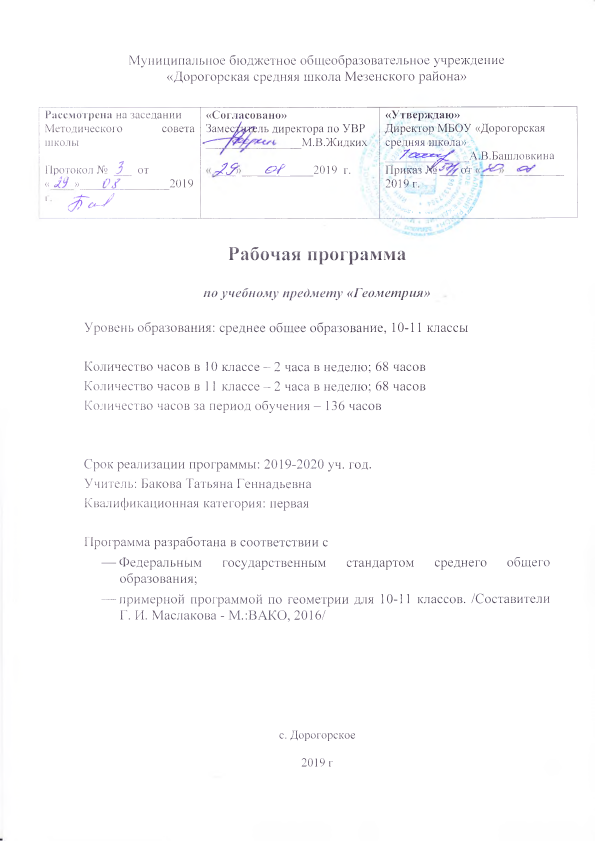 